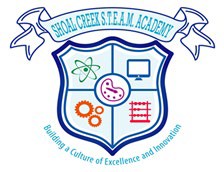 School-Parent Compact Shoal Creek Elementary School Year: 2023 – 2024Revision Date: October 13, 2023Dear Parent/Guardian,Shoal Creek Elementary students and their families, agree that this Compact outlines how the parents, the entire school staff, and the students will share the responsibility for improved student academic achievement as well as describes how the school and parents will build and develop a partnership that will help children achieve the State’s high standards.JOINTLY DEVELOPEDTo understand how working together can benefit your child, it is first important to understand the district’s and school’s goals for student academic achievement.Rockdale County Public Schools GOALS:SHOAL CREEK ELEMENTARY GOALS:To help your child meet the district and school goals, the school, you, and your child will work together to:SCHOOL/TEACHER RESPONSIBILITIES:Shoal Creek Elementary will:PARENT RESPONSIBILITIES:We, as parents, will:STUDENT RESPONSIBILITIES:COMMUNICATION ABOUT STUDENT LEARNING:Shoal Creek Elementary is committed to frequent two-way communication with families about children’s learning. Some of the ways you can expect us to reach you are:ACTIVITIES TO BUILD PARTNERSHIPS:Shoal Creek Elementary offers ongoing events and programs to build partnerships with families.THIS PAGE IS INTENTIONALLY LEFT BLANKPlease sign the following page.Please sign and date below to acknowledge that you have read, received, and agree to this School- Parent Compact. Once signed, please return the form to your child’s teacher. We look forward to our school-parent partnership!ReadingBy the end of the 2023-2024 school year, SCE will see a 5% increase in 3rd-5th grade students performing at the proficient and distinguished levels in the areas of reading as evidenced by the Georgia Milestones Assessment.MathBy the end of the 2023-2024 school year, SCE will see a 5% increase in 3rd-5th grade students performing at the proficient and distinguished levels in the areas of math as evidenced by the Georgia Milestones Assessment.PBISBy the end of the 2023-2024 school year, SCE will see a 10% decrease in the number of Out-of- School suspensions, when compared to the 2022- 2023 school year, as a result of the implementation of Positive Behavior Intervention Support (PBIS) Structure with fidelity.Parent EngagementDuring the 2023-2024 school year, SCE will provide four parent and family engagement opportunities.Give universal screener to all studentsProvide professional learning to staffProvide additional academic support throughout the day through Morning Shark Academy and Afterschool Reading and Math Sharks (RAMS), small group instruction and STEAM Enrichment Courses/Project Base Learning-Weekly STEAM HourMaintain highly qualified staffProvide targeted tutorial beyond the school dayProvide additional resources for core- content areasHost and invite parents to the Annual Title I MeetingHost Curriculum Night/Core Content Nights/ Numeracy and Literacy Night and STEAM DayConduct parent-teacher conferences twice per semesterReview student data during our Curriculum Night every yearKeep student information currentProvide necessary supplies/materialsProvide a quiet study place at homeMaintain positive communication with teacher & schoolEnsure students attend school/class dailyAttend trainings, meetings, workshops as scheduledRead at home and discuss daily learningReview progress reports and report cards with my child, teacherAttend school daily and be on time to classBring necessary supplies and materials to school dailyComplete homework and classwork assignmentsMaintain positive communication with teacher & schoolDiscuss academic performance with familyTake ownership of learning and performanceRead at home and discuss daily learningAttend tutorials as neededActively participate in learningRespect the learning processSchool Representative Signature: Mrs. K. Richmond	Date:10/20/2023Parent/Guardian Signature:Date:Student Signature:Date: